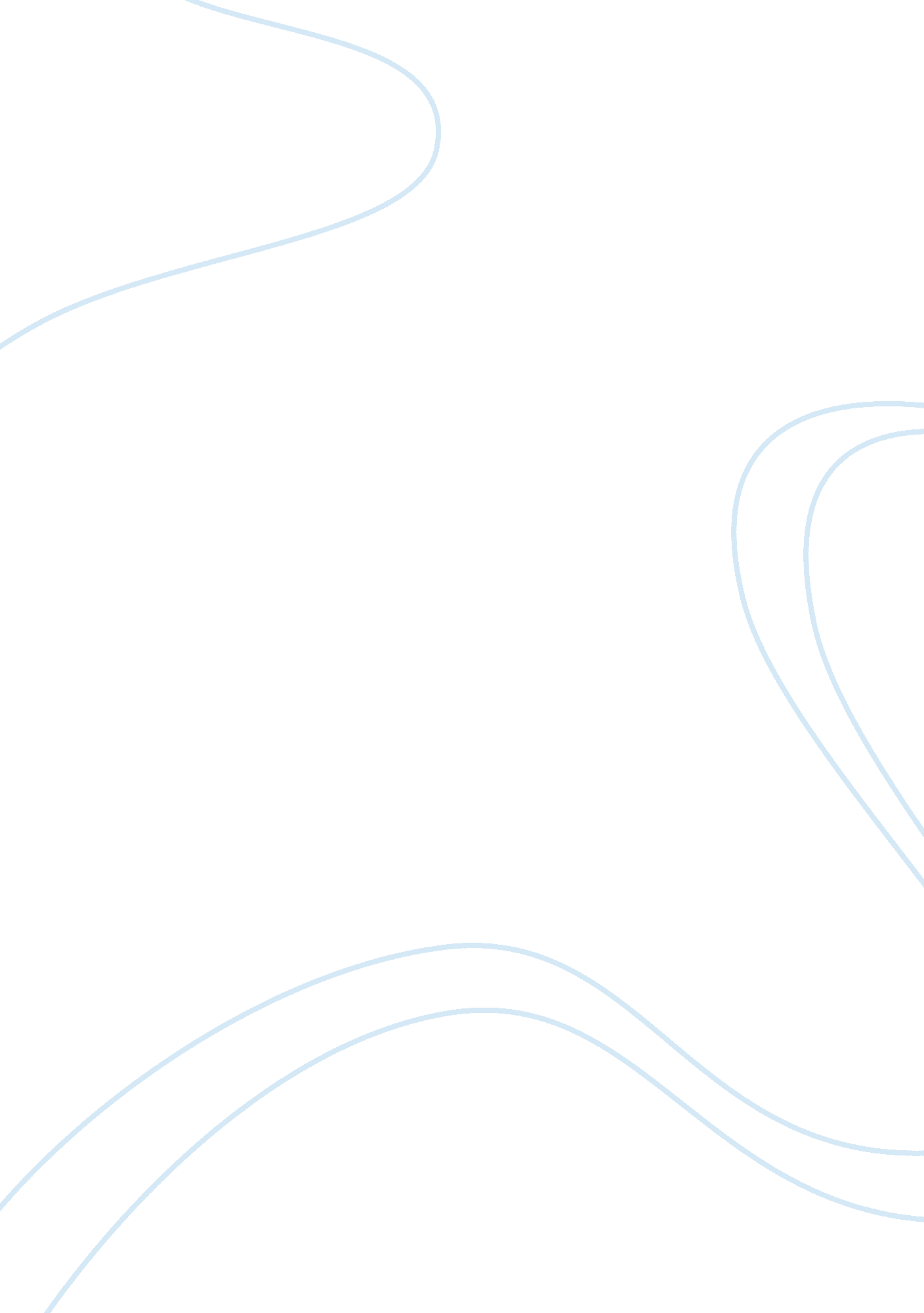 The common core learning standards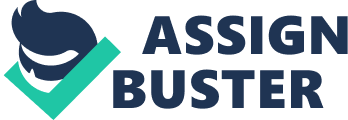 The Common Core Learning Standards/Common Core approach sets ambitious oils for math, reading and writing skills as children move through school. The Common Core has already been adapted to 45 states; Alaska, Texas, Nebraska, Virginia, and Minnesota are not included. This means that these 45 states are now spending a ton of money on new books, new teachers/staff/principals, and some are implementing intense trainings for current staff. Both teachers and staff are going through the pressure of having to be constantly watched and monitored to make sure they are meeting the scores, otherwise they will get fired. In chapter 3 of The Struggle for Democracy, federalism Is the division and sharing of powers between the federal and state government. The topic of Common Core and how it's getting implemented to the school Is a state government Issue. But having put more thought into the issue, this Is actually in some way a federal government issue. Yes the state government votes " for the people" on whether certain states should even implement the program, but the federal government Is the one that will be funding the actual program. Which Is a perfect example of what It talks about In our reading of Chapter 3 In The Struggle for Democracy of how the U. S government Is a central government; we share powers between the federal/states government. The Common Core Issue must be settled with not only the states government but also the federal government. This Is an Important topic because, as a future teacher and a future mother, In some way It relates to all everyone. Our education and how It's funded Is so poor right now because the people Just aren't Informed. We must get Informed In order to get educated. I do believe In the quote 'The children of today are the people of morrow. " http:,'; men. N. . Nettles. Com/2013/05/28/pillion/catalog-and-the-common-core-state- In chapter 3 of The Struggle for Democracy, federalism is the division and sharing how it's getting implemented to the school is a state government issue. But having put more thought into the issue, this is actually in some way a federal government should even implement the program, but the federal government is the one that will be funding the actual program. 